Fotografií roku 2020 se stal snímek muže v dezinfekční bráně (Praha, 2. prosince 2020) Kvůli pandemii koronaviru bylo nutné místo plánovaného ceremoniálu vyhlásit výsledky 26. ročníku Czech Press Photo online. Ty jsou uveřejněny podle plánu 
na webových stránkách Czech Photo a sociálních sítích. Společně s hlavní cenou soutěže – Fotografií roku – byly vyhlášeny výsledky v jednotlivých kategoriích. Fotografií roku se stal snímek Romana Vondrouše z ČTK, který zachytil muže procházejícího dezinfekční bránou. Mezinárodní porota vybrala vítěze z více než pěti tisíc snímků od 288 autorů.„Fotografie roku má zobrazovat nejdůležitější téma uplynulého roku. Tou byla a stále je jednoznačně pandemie koronaviru.  Asi každý očekával fotografii chodce s rouškou v prázdné Praze. Vítězný snímek však upozorňuje na současnou situaci trochu jinak a ve zkratce popisuje život, který nyní prožíváme. Účastník Národního průmyslového summitu 2020 konaného v Betlémské kapli prochází dezinfekční bránou. Výtvarně čistý obraz vyvolává pocity izolovanosti, únavy, rezignovanosti a obav. „Klade otázky. Je toto norma? Součást nového běžného života? Jaká nás čeká budoucnost?“ shrnuje předseda poroty Joe Klamar.„Fotografii jsem pořídil 9. září 2020 v Betlémské kapli v Praze, kdy účastníci Národního průmyslového summitu museli projít dezinfekční bránou v souvislosti s epidemií koronaviru. Už při příchodu ke vstupu do Betlémské kaple mě tato scéna zaujala. Začal jsem rychle fotografovat příchozí, protože do začátku konference zbývalo pouze pár minut a většina účastníků již byla v sále. Dvě dezinfekční brány stály těsně za dveřmi a zrovna v tu chvíli do nich pronikal i sluneční svit, který v kombinaci s proudící dezinfekcí dotvořil zajímavou světelnou atmosféru. Měl jsem štěstí, že muž zachycený na snímku, jako jeden z mála příchozích, neměl nasazenu roušku a v jeho tváři se značily jakési odevzdané emoce a únava z této nelehké doby, kterou všichni procházíme,“ popisuje vznik fotografie Roman Vondrouš.V letošním ročníku bylo vypsáno sedm fotografických kategorií. Soutěžilo 288 fotografů, kteří přihlásili přes pět tisíc fotografií. Příspěvky byly přihlašovány elektronicky v průběhu celého měsíce září. Odborná mezinárodní porota pracovala ve dnech 14. až 15. října v galerii Czech Photo Centre ve složení Joe Klamar z Agence France-Presse, reportážní fotografka z USA Nicole Tung, australský fotograf Chris McGrath z Getty Images, český fotograf Herbert Slavík a šéf fotobanky ČTK Petr Mlch.Součástí soutěže je od počátku Grant Prahy – roční tvůrčí stipendium pražského magistrátu 
na fotografování proměn hlavního města. Postupně tak vzniká obsáhlá sbírka souborů fotografií, které dokumentují Prahu a její vývoj. Grant Prahy vybral osobně pražský primátor Zdeněk Hřib. Letošním držitelem se stal Amos Chapple, který získal Grant Prahy se svým projektem Střešní strážci Prahy. „Fotografický cyklus Střešní strážci Prahy je jedinečný v tom, že sice zobrazuje poměrně neměnné téma, jako je pohled na město a jeho panorama, zároveň ale rozehrává příběhy postav, soch, které na okolní prostor reagují. Hrdě se nad ním tyčí, hlídají ho a vzdávají mu hold. Zpřístupňuje také podmanivost našeho města z perspektivy, která je běžně lidem nepřístupná, zapovězená. Symbolicky nám tak tento svět otevírá,“ popisuje pražský primátor Zdeněk Hřib.Společně s Grantem Prahy autor obdržel cenu Pictoart na tisk výstavy.Výstava vítězných a dalších vybraných fotografií 26. ročníku soutěže Czech Press Photo se uskuteční v prostorách Národního muzea. Výstava začne až následující rok. Další informace a jednotlivé fotografie naleznete na www.czechphoto.org.Kontakty a další informace: Public relations – Anna Vacková, +420 777 093 690, vackova@czechphoto.orgSoutěž a výstavu CZECH PRESS PHOTO 2020 pořádají:Czech Photo o.p.s. a Národní muzeumZa finanční podpory hlavního města Prahy 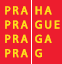 pod záštitou Ministerstva kultury ČR a primátora PrahyGenerální partner: TrigemaPartneři: Koupelny Ptáček, Cewe, eContest, Siko, Renomia, Cushman & Wakefield, Berlitz, Cobra, Pictoart, Canon, Eizo, Samsung, Laufen, Nielsen, Soliter, Olympus, NEWTON Media, VDV – Nadace Olgy Havlové, UNHCR, FotoŠkoda, Fakulta sociálních věd UK    Hlavní mediální partneři: MAFRA, a. s. a Český rozhlas 1 – RadiožurnálMediální partneři: Reflex, ČTK, National Geographic, Prima Zoom, Lidé a ZeměVÝSLEDKY CZECH PRESS PHOTO 2020 AKTUALITAmísto: Lukáš Kaboň / Deník / Střelba ve Fakultní nemocnici Ostrava (FNO) Dvaačtyřicetiletý muž postřelil brzy ráno v čekárně traumatologické ambulance Fakultní nemocnice Ostrava (FNO) celkem devět lidí, 10. prosince 2019 v Ostravě. Čtyři pacienti přišli na místě o život, tři další lidé podlehli způsobeným zraněním.místo: Tomáš Benedikovič / Denník N / Kočner Marian Kočner obklopený zakuklenci u specializovaného soudu v Pezinku. 27. února 2020.místo: Jaroslav Novák / TASR / Loučení s koronou Lidé se baví během hostiny za přibližně půlkilometrovým stolem na pražském Karlově mostě 
30. června 2020. Velkolepá hostina měla být podle organizátorů jakýmsi symbolickým rozloučením s koronavirovou krizí.REPORTÁŽmísto: Roman Vondrouš / ČTK / Dezinfekce Účastníci Národního průmyslového summitu 2020 museli 9. září 2020 v Betlémské kapli v Praze projít dezinfekční bránou v souvislosti s epidemií koronaviru.místo: Gabriel Kuchta / Deník N / JIP během pandemie koronaviru Zdravotníci a lékaři ošetřují pacienty nakažené covidem-19 na jednotce intenzivní péče ve Všeobecné fakultní nemocnici v Praze, 29. března 2020.místo: Jarmila Štuková / Váleční koně v Sýrii Podle Světové organizace arabských koní (WAHO) se z 8500 registrovaných arabských koní na 3000 ztratilo v syrské občanské válce.KAŽDODENNÍ ŽIVOTmísto: Martin Divíšek / EPA / Praha za dob koronaviru Praha se vylidnila, lidé zpomalili, na Karlově mostě byla slyšet hučící Vltava. Celá země si musela zvykat na život v rouškách.místo: Irena Zlámalová / Jeden rok v životě jedné holky Anně Julii Slováčkové byla diagnostikována rakovina prsu. Je jí 24 let. Fotografie zachycují devět měsíců jejího života s touto zákeřnou nemocí.místo: Kevin V. Ton / Jízda historickou tramvají Povinnost používat roušky se vrátila. Česká republika, Praha, 12. září 2020.UMĚNÍ A KULTURAmísto: David W Černý / Reuters / Cirk La Putyka během omezeného vycházení Členové umělecké skupiny Cirk La Putyka vystupují v ulicích Prahy, aby pobavili obyvatele, kterým vláda České republiky omezila pohyb z důvodu zpomalení rozšíření koronaviru.místo: Matej Kalina / News and Media Holding / V první linii Slovenské Divadlo Andreje Bagara v Nitře po první vlně pandemie covidu-19 odehrálo představení pro personál z první linie, který se staral o lidi zasažené nákazou. Na představení se tak přišli podívat zdravotníci a záchranáři z Nitranského kraje.místo: Zdeněk Dvořák / Humberto pod rouškouCirkus Humberto je jediný cirkus, který čekal měsíc na štaci a doufal, že se situace změní. Ostatní cirkusy jsou od začátku zpět ve svých zimovištích. Nouzový stav je potkal těsně poté, co se cirkus v Brně postavil a bez jediného odehraného představení.SPORTmísto: Richard Dömös / Sluneční hodiny Spojení času a pohybu. Noční fotka z Bratislavy u slunečních hodin zachycuje Michala Kovačoviče, jednoho z předních BMX jezdců Slovenska.místo: Gabriel Kuchta / Deník N / Diváci sledují fotbal v autokině po obnovení nejvyšší fotbalové soutěže Fanoušci sledují zápas FC Viktoria Plzeň proti AC Sparta Praha v autokině v Plzni, 27. května 2020.místo: Barbora Reichová / ČOV/ Nezlomní olympionici Série zachycující trénink a přípravu nejlepších českých sportovců během nouzového stavu způsobeného epidemií nemoci covid-19, díky čemuž byla plošně uzavřena veškerá sportoviště.PORTRÉTmísto: Jano Stovka / Herci Genius loci Státního divadla Košice. Portréty herců.místo: David Neff / MAFRA, a.s./ Sestřičky po službě na ARO „covidáriu“ v Nemocnici Na BulovceZdravotní sestry po službě na ARO „covidáriu“ v Nemocnici Na Bulovce. Zdravotníci bojují o životy pacientů ve dvanáctihodinových směnách ve speciálních ochranných skafandrech a jejich tváře devastují respirátory.místo: Richard Dömös / Karanténa Tato série zprostředkovává pocity fotografa během návštěv svých nejbližších v období karantény.ČLOVĚK A ŽIVOTNÍ PROSTŘEDÍmísto: Petr Toman / Projekt Hydronaut Třináct let strávil Matyáš Šanda stavbou podvodní laboratoře, která bude sloužit i kosmickému výzkumu. V srpnu 2020 se stanice nazvaná DeepLab H03 poprvé ponořila. Dvojice potápěčů v ní strávila rekordních sedm dnů vyplněných vědeckými pozorováními.místo: Tomáš Predajňa / Zlomený velikán V 16. století popsal kartograf Sebastian Münster ledovec Rhône jako děsivě obrovskou ledovou masu. 21. století je svědkem jeho zániku i pokusů o oddálení jeho konce. místo: Martin Veselý / MAFRA, a.s. / Uzavřená zoo Koronavirová epidemie si vyžádala sérii přísných opatření i v Safari Parku Dvůr Králové, který byl od poloviny března pro návštěvníky uzavřený. Na snímku jde ošetřovatel krmit mládě marabu, proti mému fotoaparátu letí volavka obrovská.Partnerské ceny: Canon Junior Award pro mladého autora získala Monika Řeháková za portrét s názvem Skrze. Cenu Výboru dobré vůle – Nadace Olgy Havlové získal Milan Bureš z týdeníku Respekt za sérii Medici na ulici.Cenu Úřadu Vysokého komisaře OSN pro uprchlíky (UNHCR) získala Lenka Klicperová se sérií Turecká invaze.V rámci hodnocení letošního ročníku soutěže Czech Press Photo zároveň zasedala online pětičlenná dětská porota složená z členů Dismanova rozhlasového dětského souboru. Ta společně s mezinárodní porotou vybrala jako nejlepší snímek fotografii Matka borovic od Aleše Bílého.Speciální stipendium ČTK pro mladého autora nebo autorku do 26 let, které bude probíhat přímo v této agentuře, získal David Stejskal se sérií Medici na ulici.Nově soutěž Czech Press Photo začala spolupracovat se společností Samsung, která udělila cenu Davidu W Černému za sérii ze zrušeného Mezinárodního filmového festivalu v Karlových Varech.Čtenáři časopisu Lidé a Země vybrali prostřednictvím online hlasování snímek Jaroslava Nováka Loučení s koronou.Nominované fotografie naleznete na adrese www.czechphoto.org